ПРЕДМЕТ: Дополнување кон барање за Б-интегрирана еколошка дозволаОд  Друштво за производство, промет и услуги Лазароски Унимарбле увоз-извоз ДОО ПрилепНа површински коп за мермер- локалитет Беловодица 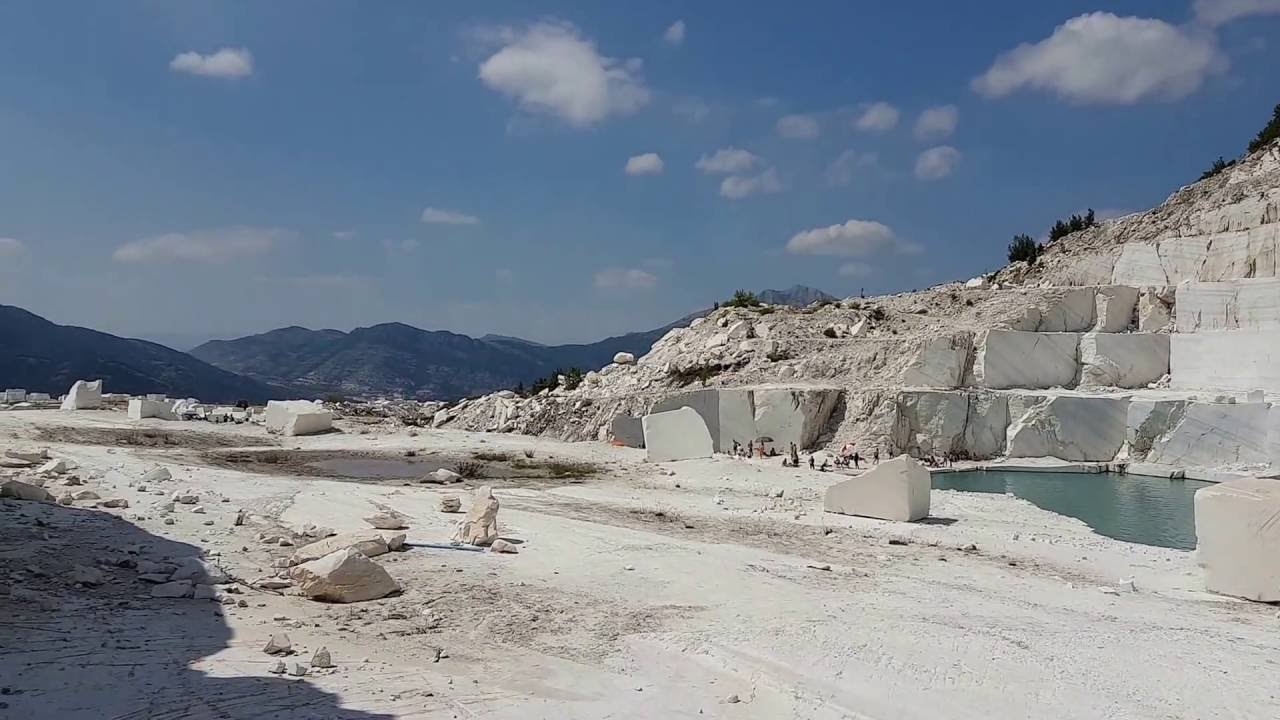 Прилеп								Управител,01.04.2022						       		Димче Лазароски  Во прилог на ова дополнување кон барање доставуваме:Топографска карта- на која ќе бидат јасно означени границите на експлоатационото поле со координатите на точките и површина на експлоатационото поле.Ажурирана Ситуациона карта на површинскиот копТехнички карактеристики на Дизел Агрегат во сопственост на Лазароски Унимарбле ДОО Прилеп.Временски период за изградба на довод на електрична енергија.Дозвола за експлоатација на минерални суровини Во друштвото за производство промет и услуги Лазароски Унимарбле ДОО Прилеп е извршена промена на дизел агрегат, стариот (Martin-Adam) тип- KT 1150 G  е надвор од употреба и е заменет со нов агрегат( ENERGY S.R.L Italy)- EY 400VO-A,  произведен 2015 година на кој се извршени технички карактеристики од страна на Технички Институт Македонија- Неготино.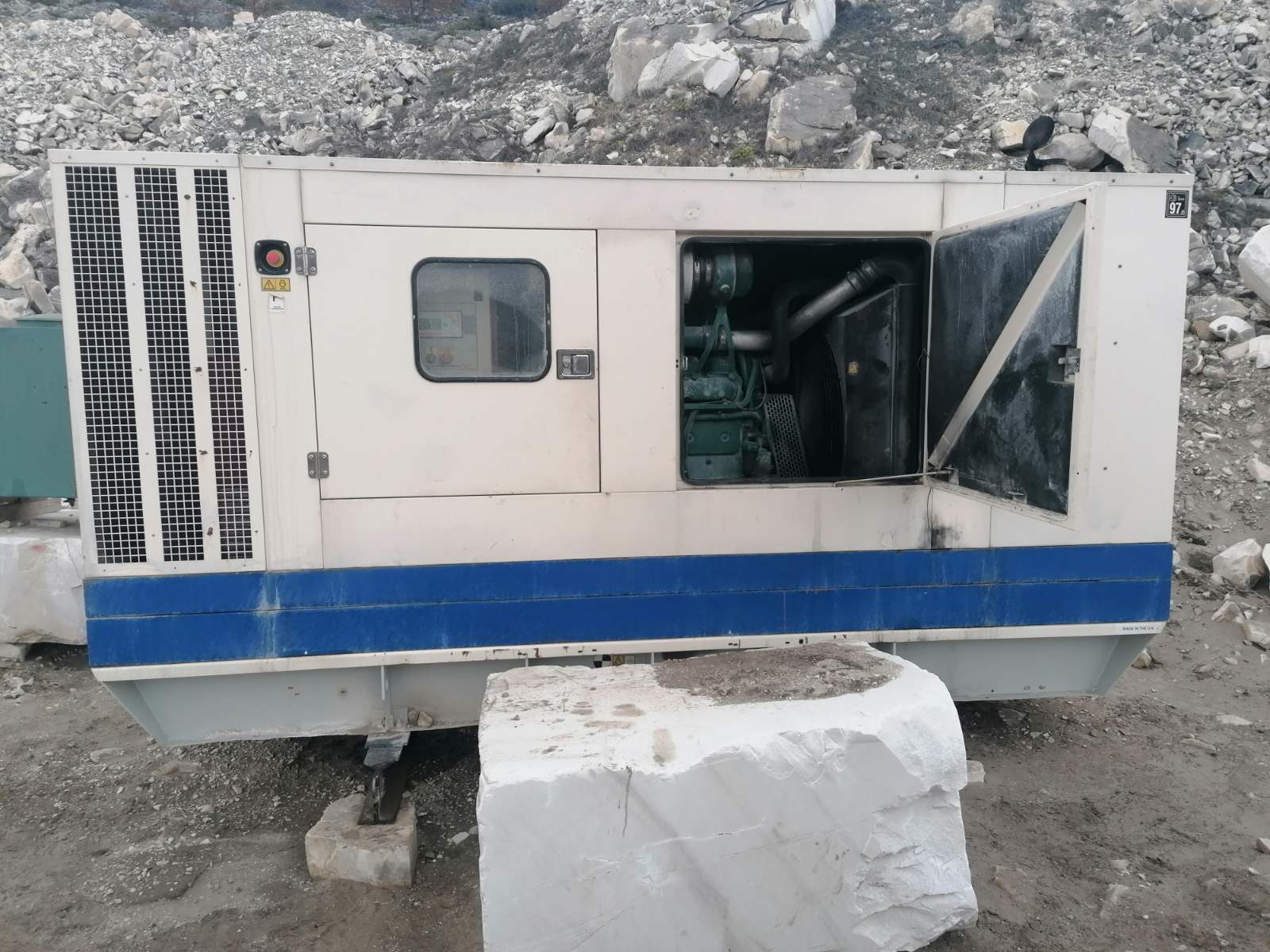 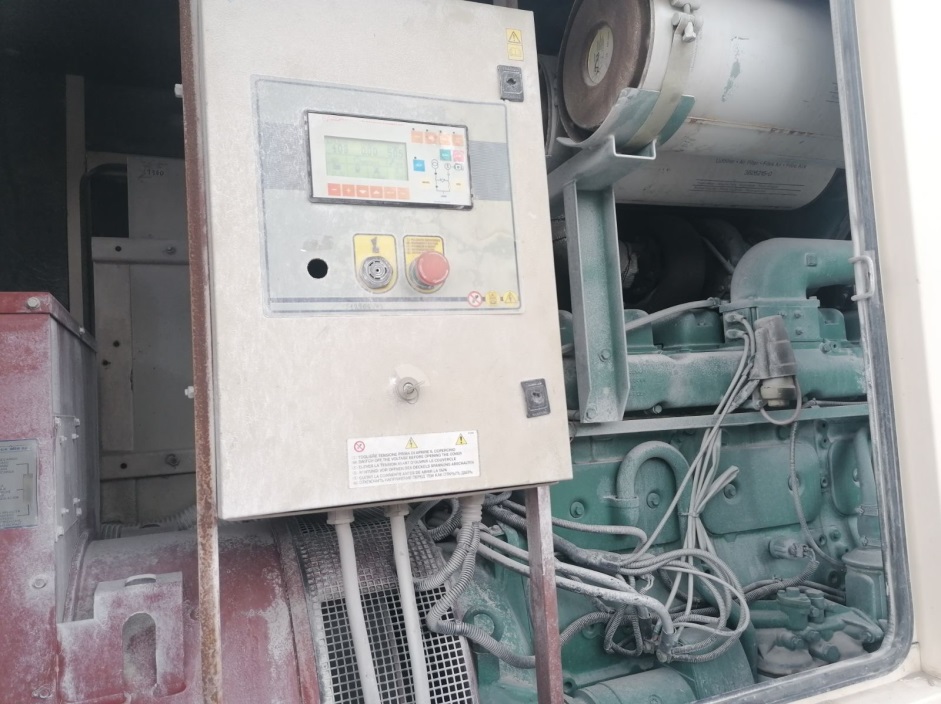 Дизел агрегат- Energy S.R.L Italy- EY 400VO-A во сопственост на Лазароски Унимарбле ДОО ПрилепДруштвото за производство промет и услуги не поседува договор за минирање бидејќи не  извршува минирање на површински коп- Беловодица, општина Прилеп.Временски период за изградба на доводот на електрична енергија Набавка на сопствена трафостаница и спроведување на далновод  до локацијата на површинскиот коп Беловодица. Со планираната мерка ќе се обезбеди Спречување на емисијата на гасови од согорувањето на течно гориво –дизел агрегат. Дизел агрегатот ќе се користи само при случај на пад на напојувањето со електрична енергија.Временскиот период за изградба на довод на електрична струја во Лазароски Унимарбле ДОО Прилеп  е предвиден за реализација на почетокот на 2029 година, а со завршувањето на целокупниот процес е предвидена реализација до 2030 година.Вредност на емисиите до и за време на реализацијата Спречување и намалување н емисија на гасови од согорување на течно гориво од дизел агрегат со кој се обезбедува електричната енергија.Вредност на емисиите на гасови по реализација на активностаНема да има емисија Влијание  врз ефикасноста:Спречување на емисија на гасови од согорување на течно гориво-дизел агрегат. Дизел агрегатот ќе се користи само при случај на пад на напојувањето со ел. енергија.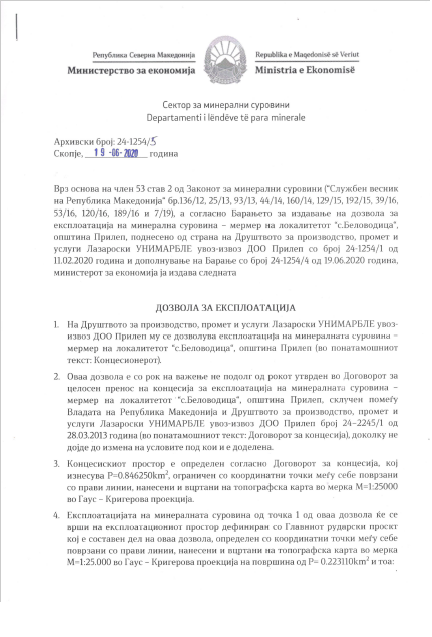 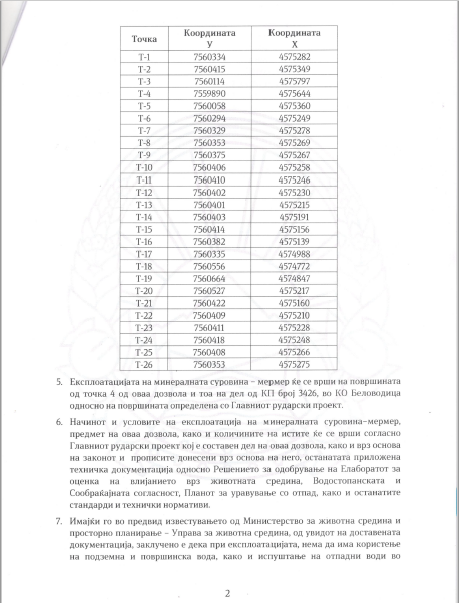 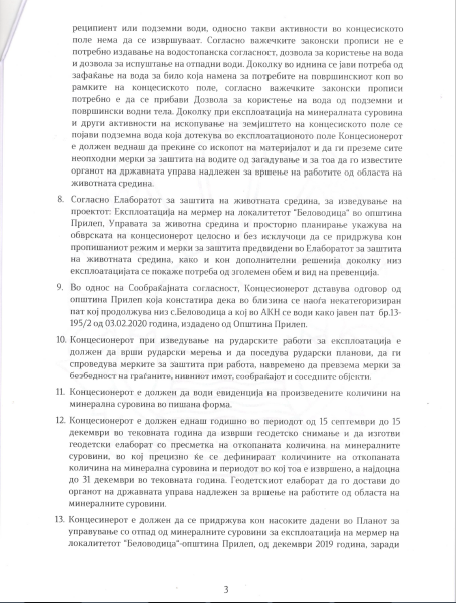 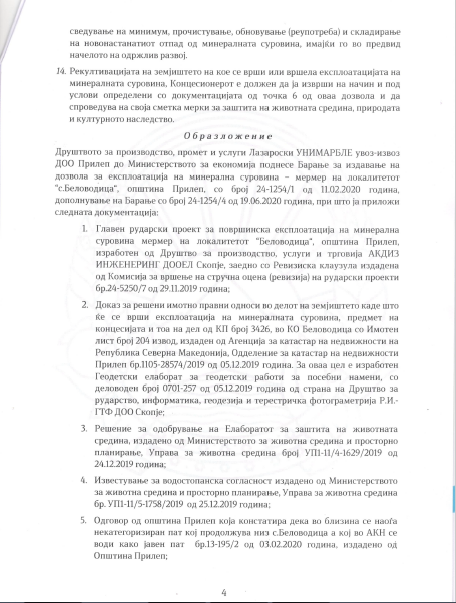 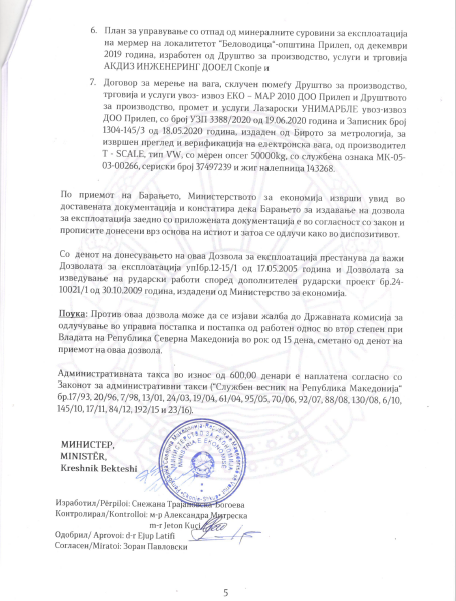 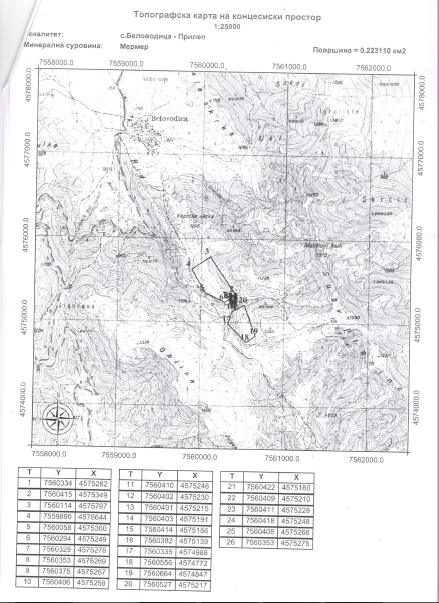 Технички Карактеристики за вградените електрични уреди во електроенергетската постројка (Агрегат)Технички Карактеристики за вградените електрични уреди во електроенергетската постројка (Агрегат)Податоци за агрегатот: Податоци за агрегатот: Број на агрегати 1Производител:ENERGY S.R.L ItalyМоделEY 400VO-AСериски број 1506067Година на производство 2015Rated Power-Standby (kVA/kW)400/320Rated Voltage (V)400Број на фази 3Фреквенција (Hz)50Rated Current (A)576Брзина (R.P.M)1500Тип  на гориво ДизелТип на моторTAD 1232 GEСериски број на мотор 2128271653Тип на алтернатор ECO 40-IS/4Сериски број на алтернаторот 981267Тежина 3100 kg